КСП по самопознанию  6 класс  Урок № 13 (интегрированный урок самопознания с уроком биологии)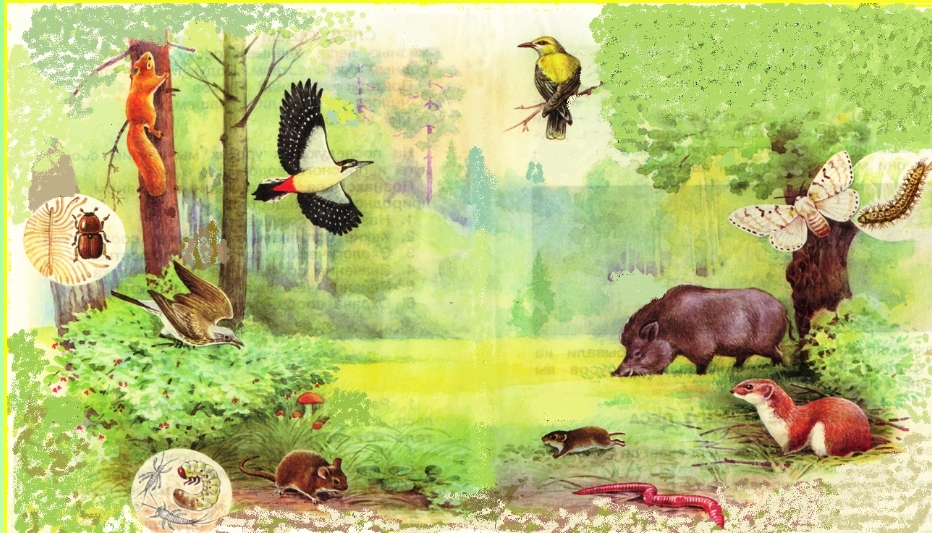 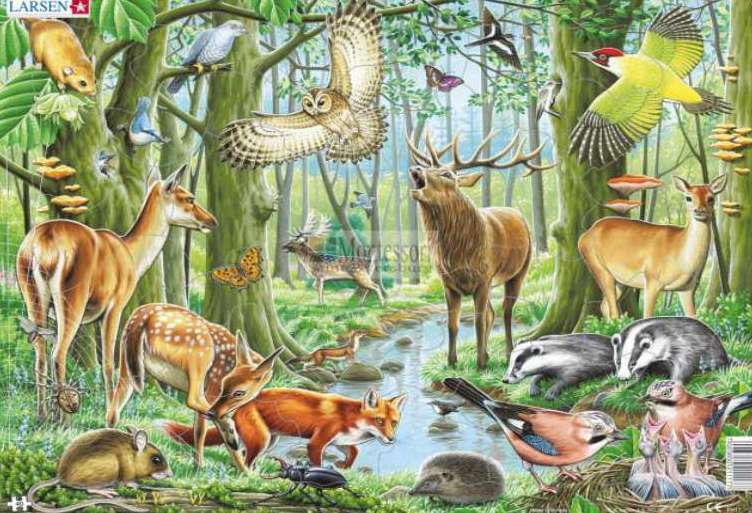 Критерии оценки работы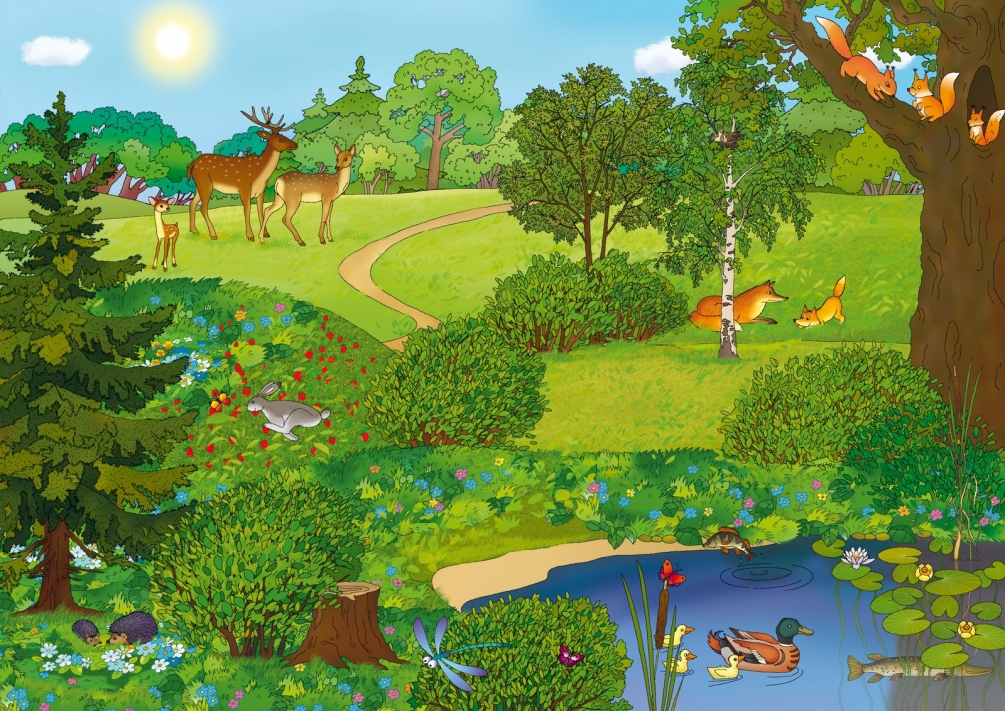 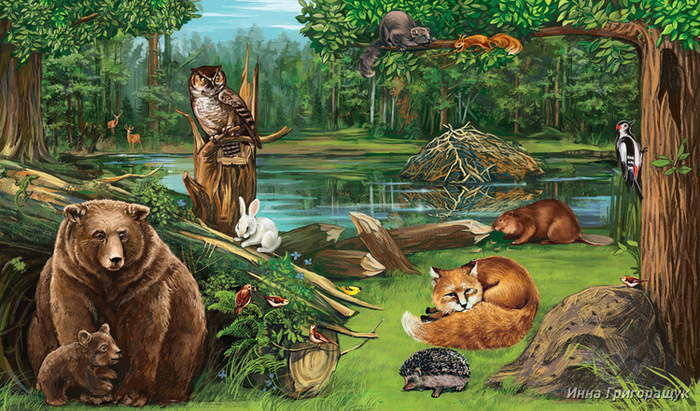 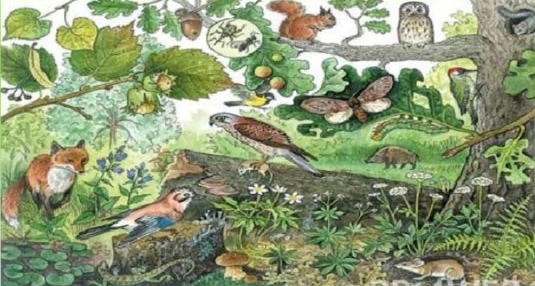 Раздел IIРаздел IIРаздел IIРаздел IIУЧИМСЯ ОБЩЕНИЮУЧИМСЯ ОБЩЕНИЮШкола: СОШ №4 им. К.МакпалееваШкола: СОШ №4 им. К.МакпалееваШкола: СОШ №4 им. К.МакпалееваШкола: СОШ №4 им. К.МакпалееваШкола: СОШ №4 им. К.МакпалееваШкола: СОШ №4 им. К.МакпалееваДата: 07.12.17г.Дата: 07.12.17г.Дата: 07.12.17г.Дата: 07.12.17г.ФИО учителя: Ерисова Н.Н., Выгузова А.В.ФИО учителя: Ерисова Н.Н., Выгузова А.В.Класс: 6Класс: 6Класс: 6Класс: 6Количество присутствующих: 25                        отсутствующих:3Количество присутствующих: 25                        отсутствующих:3Тема урока:Тема урока:Тема урока:Тема урока: Родственные узы Родственные узыЦель:: углубить представление учащихся о бескорыстной любви, основанной на семейных ценностях.: углубить представление учащихся о бескорыстной любви, основанной на семейных ценностях.: углубить представление учащихся о бескорыстной любви, основанной на семейных ценностях.: углубить представление учащихся о бескорыстной любви, основанной на семейных ценностях.: углубить представление учащихся о бескорыстной любви, основанной на семейных ценностях.Задачи:- расширить знания о семейном счастье, проявлении бескорыстной любви в отношении между членами семьи;- развить умения строить доброжелательные отношения в семье;- воспитать бережное отношение к семье, взаимопонимание, чувство гордости за свою семью и культуру поведения.- расширить знания о семейном счастье, проявлении бескорыстной любви в отношении между членами семьи;- развить умения строить доброжелательные отношения в семье;- воспитать бережное отношение к семье, взаимопонимание, чувство гордости за свою семью и культуру поведения.- расширить знания о семейном счастье, проявлении бескорыстной любви в отношении между членами семьи;- развить умения строить доброжелательные отношения в семье;- воспитать бережное отношение к семье, взаимопонимание, чувство гордости за свою семью и культуру поведения.- расширить знания о семейном счастье, проявлении бескорыстной любви в отношении между членами семьи;- развить умения строить доброжелательные отношения в семье;- воспитать бережное отношение к семье, взаимопонимание, чувство гордости за свою семью и культуру поведения.- расширить знания о семейном счастье, проявлении бескорыстной любви в отношении между членами семьи;- развить умения строить доброжелательные отношения в семье;- воспитать бережное отношение к семье, взаимопонимание, чувство гордости за свою семью и культуру поведения.Ценность: любовь любовь любовь любовь любовьКачества:Б   бескорыстие, счастье, уважение, взаимопонимание, забота, согласие, доброжелательность Б   бескорыстие, счастье, уважение, взаимопонимание, забота, согласие, доброжелательность Б   бескорыстие, счастье, уважение, взаимопонимание, забота, согласие, доброжелательность Б   бескорыстие, счастье, уважение, взаимопонимание, забота, согласие, доброжелательность Б   бескорыстие, счастье, уважение, взаимопонимание, забота, согласие, доброжелательность Ход урокаХод урокаХод урокаХод урокаХод урокаХод урокаЭтапы урокаЭтапы урокаЗапланированная деятельность на урокеМетодические рекомендацииЗапланированная деятельность на урокеМетодические рекомендацииЗапланированная деятельность на урокеМетодические рекомендацииРесурсыОрганизационный момент. Позитивный настрой. 5 мин.Организационный момент. Позитивный настрой. 5 мин. Организационный момент- приветствие - проверка отсутствующих - проверка готовностиПозитивный настрой концентрация на светПожалуйста, сядьте удобно, спинку держите прямо. Руки и ноги не скрещивайте. Руки можно положить на колени или на стол. Расслабьтесь. Пожалуйста, закройте глаза. Представьте, что солнечный свет проникает в вашу голову и опускается в середину груди. В середине груди находится бутон цветка. И под лучами света бутон медленно раскрывается, лепесток за лепестком. В вашем сердце расцветает прекрасный цветок, свежий и чистый, омывая каждую мысль, каждое чувство, эмоцию и желание. Представьте, что свет начинает все более и более распространяться по вашему телу. Он становится сильнее и ярче. Мысленно опустите свет вниз по рукам. Ваши руки наполняются светом и освещаются. Руки будут совершать только добрые, хорошие действия и будут помогать всем. Свет опускается вниз по ногам. Ноги наполняются светом и освещаются. Ноги будут вести вас только к хорошим местам для совершения добрых дел. Они станут инструментами света и любви. Далее свет поднимается к вашему рту, языку. Язык будет говорить только правду и только хорошие, добрые слова.Направьте свет к ушам, уши будут слушать хорошие слова, прекрасные звуки. Свет достигает глаз, глаза будут смотреть только на хорошее и видеть во всем хорошее. Все ваша голова наполнилась светом, и в вашей голове только добрые, светлые мысли. Свет становится все интенсивнее и ярче и выходит за пределы вашего тела, распространяясь расширяющимися кругами. Направьте свет всем вашим родным, учителям, друзьям, знакомым. Пошлите свет и тем, с кем у вас временное непонимание, конфликты. Пусть свет наполнит их сердца. Пусть этот свет распространится на весь мир: на всех людей, животных, растения, на все живое, повсюду…Посылайте свет во все уголки Вселенной. Мысленно скажите: «Я в Свете … Свет внутри меня … Я есть Свет» Побудьте еще немного в этом состоянии Света, Любви и Покоя...Теперь поместите этот Свет снова в ваше сердце. Вся Вселенная, наполненная Светом, находится в вашем сердце.Сохраните ее такой прекрасной. Потихонечку можно открывать глаза. Организационный момент- приветствие - проверка отсутствующих - проверка готовностиПозитивный настрой концентрация на светПожалуйста, сядьте удобно, спинку держите прямо. Руки и ноги не скрещивайте. Руки можно положить на колени или на стол. Расслабьтесь. Пожалуйста, закройте глаза. Представьте, что солнечный свет проникает в вашу голову и опускается в середину груди. В середине груди находится бутон цветка. И под лучами света бутон медленно раскрывается, лепесток за лепестком. В вашем сердце расцветает прекрасный цветок, свежий и чистый, омывая каждую мысль, каждое чувство, эмоцию и желание. Представьте, что свет начинает все более и более распространяться по вашему телу. Он становится сильнее и ярче. Мысленно опустите свет вниз по рукам. Ваши руки наполняются светом и освещаются. Руки будут совершать только добрые, хорошие действия и будут помогать всем. Свет опускается вниз по ногам. Ноги наполняются светом и освещаются. Ноги будут вести вас только к хорошим местам для совершения добрых дел. Они станут инструментами света и любви. Далее свет поднимается к вашему рту, языку. Язык будет говорить только правду и только хорошие, добрые слова.Направьте свет к ушам, уши будут слушать хорошие слова, прекрасные звуки. Свет достигает глаз, глаза будут смотреть только на хорошее и видеть во всем хорошее. Все ваша голова наполнилась светом, и в вашей голове только добрые, светлые мысли. Свет становится все интенсивнее и ярче и выходит за пределы вашего тела, распространяясь расширяющимися кругами. Направьте свет всем вашим родным, учителям, друзьям, знакомым. Пошлите свет и тем, с кем у вас временное непонимание, конфликты. Пусть свет наполнит их сердца. Пусть этот свет распространится на весь мир: на всех людей, животных, растения, на все живое, повсюду…Посылайте свет во все уголки Вселенной. Мысленно скажите: «Я в Свете … Свет внутри меня … Я есть Свет» Побудьте еще немного в этом состоянии Света, Любви и Покоя...Теперь поместите этот Свет снова в ваше сердце. Вся Вселенная, наполненная Светом, находится в вашем сердце.Сохраните ее такой прекрасной. Потихонечку можно открывать глаза. Организационный момент- приветствие - проверка отсутствующих - проверка готовностиПозитивный настрой концентрация на светПожалуйста, сядьте удобно, спинку держите прямо. Руки и ноги не скрещивайте. Руки можно положить на колени или на стол. Расслабьтесь. Пожалуйста, закройте глаза. Представьте, что солнечный свет проникает в вашу голову и опускается в середину груди. В середине груди находится бутон цветка. И под лучами света бутон медленно раскрывается, лепесток за лепестком. В вашем сердце расцветает прекрасный цветок, свежий и чистый, омывая каждую мысль, каждое чувство, эмоцию и желание. Представьте, что свет начинает все более и более распространяться по вашему телу. Он становится сильнее и ярче. Мысленно опустите свет вниз по рукам. Ваши руки наполняются светом и освещаются. Руки будут совершать только добрые, хорошие действия и будут помогать всем. Свет опускается вниз по ногам. Ноги наполняются светом и освещаются. Ноги будут вести вас только к хорошим местам для совершения добрых дел. Они станут инструментами света и любви. Далее свет поднимается к вашему рту, языку. Язык будет говорить только правду и только хорошие, добрые слова.Направьте свет к ушам, уши будут слушать хорошие слова, прекрасные звуки. Свет достигает глаз, глаза будут смотреть только на хорошее и видеть во всем хорошее. Все ваша голова наполнилась светом, и в вашей голове только добрые, светлые мысли. Свет становится все интенсивнее и ярче и выходит за пределы вашего тела, распространяясь расширяющимися кругами. Направьте свет всем вашим родным, учителям, друзьям, знакомым. Пошлите свет и тем, с кем у вас временное непонимание, конфликты. Пусть свет наполнит их сердца. Пусть этот свет распространится на весь мир: на всех людей, животных, растения, на все живое, повсюду…Посылайте свет во все уголки Вселенной. Мысленно скажите: «Я в Свете … Свет внутри меня … Я есть Свет» Побудьте еще немного в этом состоянии Света, Любви и Покоя...Теперь поместите этот Свет снова в ваше сердце. Вся Вселенная, наполненная Светом, находится в вашем сердце.Сохраните ее такой прекрасной. Потихонечку можно открывать глаза.Интерактивная доска (тема урока и цитата), музыка «Хрустальная грусть», карточки – задания для творческой работы, песня «Моя семья» (скачена с YouTube)Проверка домашнего задания3 мин.Проверка домашнего задания3 мин.Проверка опережающего домашнего задания.Прочитать рассказ «Птица на снегу» и ответить на вопросы:О чем постоянно мечтал герой рассказа?Почему Хуан до последнего надеялся встретиться с братом?Какой представлялась слепому последняя встреча с Сантьяго?Какие чувства вызывает у вас конец рассказа?Что значит для каждого человека семья, близкие люди?Проверка опережающего домашнего задания.Прочитать рассказ «Птица на снегу» и ответить на вопросы:О чем постоянно мечтал герой рассказа?Почему Хуан до последнего надеялся встретиться с братом?Какой представлялась слепому последняя встреча с Сантьяго?Какие чувства вызывает у вас конец рассказа?Что значит для каждого человека семья, близкие люди?Проверка опережающего домашнего задания.Прочитать рассказ «Птица на снегу» и ответить на вопросы:О чем постоянно мечтал герой рассказа?Почему Хуан до последнего надеялся встретиться с братом?Какой представлялась слепому последняя встреча с Сантьяго?Какие чувства вызывает у вас конец рассказа?Что значит для каждого человека семья, близкие люди?3.Позитивное высказывание (цитата)4 мин.3.Позитивное высказывание (цитата)4 мин.1.     Позитивное высказывание (цитата). Стихотворение «Родные люди»
Родные люди, вы моя семья большая.Мы связаны, и нет прочнее уз.И где б я ни был, я об этом помню,Всем сердцем, всей душой домой стремлюсь,Чтоб с маленькой сестрёнкой посмеяться,Со старшим братом всласть поговорить.И так тепло становится на сердце,И хочется весь мир большой любить.            В.НекрасовБеседа - Как вы понимаете смысл выражения «родственные узы»?-  Как влияет семья на становление человека?-  Почему люди всегда с радостью и грустью вспоминают время, проведенное в семье,  с близкими?«Семья – это самые прочные узы всей вашей жизни».          Джонни Депп (Джонни Кристофер)Вопросы: - Как вы понимаете смысл выказывания?-  Что для вас значит семья?1.     Позитивное высказывание (цитата). Стихотворение «Родные люди»
Родные люди, вы моя семья большая.Мы связаны, и нет прочнее уз.И где б я ни был, я об этом помню,Всем сердцем, всей душой домой стремлюсь,Чтоб с маленькой сестрёнкой посмеяться,Со старшим братом всласть поговорить.И так тепло становится на сердце,И хочется весь мир большой любить.            В.НекрасовБеседа - Как вы понимаете смысл выражения «родственные узы»?-  Как влияет семья на становление человека?-  Почему люди всегда с радостью и грустью вспоминают время, проведенное в семье,  с близкими?«Семья – это самые прочные узы всей вашей жизни».          Джонни Депп (Джонни Кристофер)Вопросы: - Как вы понимаете смысл выказывания?-  Что для вас значит семья?1.     Позитивное высказывание (цитата). Стихотворение «Родные люди»
Родные люди, вы моя семья большая.Мы связаны, и нет прочнее уз.И где б я ни был, я об этом помню,Всем сердцем, всей душой домой стремлюсь,Чтоб с маленькой сестрёнкой посмеяться,Со старшим братом всласть поговорить.И так тепло становится на сердце,И хочется весь мир большой любить.            В.НекрасовБеседа - Как вы понимаете смысл выражения «родственные узы»?-  Как влияет семья на становление человека?-  Почему люди всегда с радостью и грустью вспоминают время, проведенное в семье,  с близкими?«Семья – это самые прочные узы всей вашей жизни».          Джонни Депп (Джонни Кристофер)Вопросы: - Как вы понимаете смысл выказывания?-  Что для вас значит семья?4.Рассказывание истории (беседа)7 мин.4.Рассказывание истории (беседа)7 мин.Рассказывание историиЛесная семьяМ. СкребцоваКак-то раз позвала бабушка свою внучку Оленьку в лес за ягодами.— Не хочу, бабушка, — отказалась девочка, — у меня ножки устанут.— Хорошо, оставайся дома и почисти к обеду овощи, пока я ягоды в лесу собираю, — попросила бабушка.— Что ты, бабушка, я не могу, у меня пальчики заболят, — снова отказалась Оленька.— У тебя на все просьбы один ответ, не хочу да не буду, — рассердилась бабушка, — и с братиком ты играть не хочешь, и маме не помогаешь.— Ну, ладно, бабушка, не сердись, пойду с тобой в лес, — согласилась Оленька и подумала: «По крайней мере сладкой земляники поем».Пришли бабушка с внучкой в лес, но Оленька ягоды в корзинку собирать отказалась, а сама нашла земляничную полянку и принялась сладкими ягодами лакомиться. Зовет ее бабушка, а она не откликается. Наелась девочка ягод, оглянулась, а бабушки нет нигде. Страшно стало Оленьке, не знает, куда идти.Посреди полянки рос могучий дуб. Говорит ему Оленька со слезами на глазах:— Была бы я такой высокой, как ты, дуб, сразу бы бабушку в лесу увидела.Зашелестел дуб ветками в ответ:— Я такой высокий и крепкий, потому что вскормила меня землица матушка, обогрело теплое солнышко, напоили тучки- сестрицы. А я в ответ угощаю всех вкусными желудями да укрываю птиц в своей кроне густой. Мы в лесной семье все друг за дружку в ответе.Не дослушала слова дуба Оленька, фыркнула и убежала прочь. Долго искала она бабушку в лесу, да так и не нашла. Снова прибежала на полянку, где могучий дуб рос, села на траву и горько заплакала.Вдруг почувствовала Оленька, что превратилась она в дубок. Тянется дубок к солнышку, трудно ему, не хватает сил. Тут на помощь матушка-землица пришла, накормила его питательными соками. Захотел дубок пить, прилетела тучка веселая, напоила деревце свежим дождиком. Стали гусеницы прожорливые объедать листочки дубовые, мигом синички проворные с ними расправились.В этот момент услышала Оленька бабушкин голос и проснулась. Обрадовалась девочка и говорит:— Давай, бабушка, вместе будем ягоды собирать — у меня спина больше не болит.Вопросы и задания:Что поняла Оленька, после того как ей приснился сон про дубок?Как Оленька поможет разным членам своей семьи, когда вернется домой?Расскажите, что помогает расти дереву и что помогает расти человеку.На какие деревья похожи члены вашей семьи и почему?Рассказывание историиЛесная семьяМ. СкребцоваКак-то раз позвала бабушка свою внучку Оленьку в лес за ягодами.— Не хочу, бабушка, — отказалась девочка, — у меня ножки устанут.— Хорошо, оставайся дома и почисти к обеду овощи, пока я ягоды в лесу собираю, — попросила бабушка.— Что ты, бабушка, я не могу, у меня пальчики заболят, — снова отказалась Оленька.— У тебя на все просьбы один ответ, не хочу да не буду, — рассердилась бабушка, — и с братиком ты играть не хочешь, и маме не помогаешь.— Ну, ладно, бабушка, не сердись, пойду с тобой в лес, — согласилась Оленька и подумала: «По крайней мере сладкой земляники поем».Пришли бабушка с внучкой в лес, но Оленька ягоды в корзинку собирать отказалась, а сама нашла земляничную полянку и принялась сладкими ягодами лакомиться. Зовет ее бабушка, а она не откликается. Наелась девочка ягод, оглянулась, а бабушки нет нигде. Страшно стало Оленьке, не знает, куда идти.Посреди полянки рос могучий дуб. Говорит ему Оленька со слезами на глазах:— Была бы я такой высокой, как ты, дуб, сразу бы бабушку в лесу увидела.Зашелестел дуб ветками в ответ:— Я такой высокий и крепкий, потому что вскормила меня землица матушка, обогрело теплое солнышко, напоили тучки- сестрицы. А я в ответ угощаю всех вкусными желудями да укрываю птиц в своей кроне густой. Мы в лесной семье все друг за дружку в ответе.Не дослушала слова дуба Оленька, фыркнула и убежала прочь. Долго искала она бабушку в лесу, да так и не нашла. Снова прибежала на полянку, где могучий дуб рос, села на траву и горько заплакала.Вдруг почувствовала Оленька, что превратилась она в дубок. Тянется дубок к солнышку, трудно ему, не хватает сил. Тут на помощь матушка-землица пришла, накормила его питательными соками. Захотел дубок пить, прилетела тучка веселая, напоила деревце свежим дождиком. Стали гусеницы прожорливые объедать листочки дубовые, мигом синички проворные с ними расправились.В этот момент услышала Оленька бабушкин голос и проснулась. Обрадовалась девочка и говорит:— Давай, бабушка, вместе будем ягоды собирать — у меня спина больше не болит.Вопросы и задания:Что поняла Оленька, после того как ей приснился сон про дубок?Как Оленька поможет разным членам своей семьи, когда вернется домой?Расскажите, что помогает расти дереву и что помогает расти человеку.На какие деревья похожи члены вашей семьи и почему?Рассказывание историиЛесная семьяМ. СкребцоваКак-то раз позвала бабушка свою внучку Оленьку в лес за ягодами.— Не хочу, бабушка, — отказалась девочка, — у меня ножки устанут.— Хорошо, оставайся дома и почисти к обеду овощи, пока я ягоды в лесу собираю, — попросила бабушка.— Что ты, бабушка, я не могу, у меня пальчики заболят, — снова отказалась Оленька.— У тебя на все просьбы один ответ, не хочу да не буду, — рассердилась бабушка, — и с братиком ты играть не хочешь, и маме не помогаешь.— Ну, ладно, бабушка, не сердись, пойду с тобой в лес, — согласилась Оленька и подумала: «По крайней мере сладкой земляники поем».Пришли бабушка с внучкой в лес, но Оленька ягоды в корзинку собирать отказалась, а сама нашла земляничную полянку и принялась сладкими ягодами лакомиться. Зовет ее бабушка, а она не откликается. Наелась девочка ягод, оглянулась, а бабушки нет нигде. Страшно стало Оленьке, не знает, куда идти.Посреди полянки рос могучий дуб. Говорит ему Оленька со слезами на глазах:— Была бы я такой высокой, как ты, дуб, сразу бы бабушку в лесу увидела.Зашелестел дуб ветками в ответ:— Я такой высокий и крепкий, потому что вскормила меня землица матушка, обогрело теплое солнышко, напоили тучки- сестрицы. А я в ответ угощаю всех вкусными желудями да укрываю птиц в своей кроне густой. Мы в лесной семье все друг за дружку в ответе.Не дослушала слова дуба Оленька, фыркнула и убежала прочь. Долго искала она бабушку в лесу, да так и не нашла. Снова прибежала на полянку, где могучий дуб рос, села на траву и горько заплакала.Вдруг почувствовала Оленька, что превратилась она в дубок. Тянется дубок к солнышку, трудно ему, не хватает сил. Тут на помощь матушка-землица пришла, накормила его питательными соками. Захотел дубок пить, прилетела тучка веселая, напоила деревце свежим дождиком. Стали гусеницы прожорливые объедать листочки дубовые, мигом синички проворные с ними расправились.В этот момент услышала Оленька бабушкин голос и проснулась. Обрадовалась девочка и говорит:— Давай, бабушка, вместе будем ягоды собирать — у меня спина больше не болит.Вопросы и задания:Что поняла Оленька, после того как ей приснился сон про дубок?Как Оленька поможет разным членам своей семьи, когда вернется домой?Расскажите, что помогает расти дереву и что помогает расти человеку.На какие деревья похожи члены вашей семьи и почему?5. Творческая деятельность, групповая работа10 мин.5. Творческая деятельность, групповая работа10 мин.Групповая работаПрироду мы можем рассматривать как большую семью, где все взаимосвязано. Задание: на данных рисунках определить взаимосвязь между компонентами экосистемы. Работа в группахПрезентация работ и оценивание. (См. приложение)Физминутка. Групповая работаПрироду мы можем рассматривать как большую семью, где все взаимосвязано. Задание: на данных рисунках определить взаимосвязь между компонентами экосистемы. Работа в группахПрезентация работ и оценивание. (См. приложение)Физминутка. Групповая работаПрироду мы можем рассматривать как большую семью, где все взаимосвязано. Задание: на данных рисунках определить взаимосвязь между компонентами экосистемы. Работа в группахПрезентация работ и оценивание. (См. приложение)Физминутка. 6. Домашнее задание2 мин.6. Домашнее задание2 мин.Домашнее задание : чтение рассказа «Шаль с кистями», ответить на вопросыДомашнее задание : чтение рассказа «Шаль с кистями», ответить на вопросыДомашнее задание : чтение рассказа «Шаль с кистями», ответить на вопросы7. От сердца к сердцуГрупповое пение5 мин.7. От сердца к сердцуГрупповое пение5 мин.«Моя семья»  (скачена с YouTube)(текст песни распечатан для каждого уч-ся)Лежит предо мной игрушек куча,Но всем уже давным – давно известно, Что мне одной играть довольно скучноИ совсем – совсем неинтересно.А вот когда со мной мои родныеИ самые любимые мне люди, Я сразу забываю про унынье.И всегда так было, есть и будет…Припев:Будет день счастливый и чудесный самый,Если рядом будут папа и мама.Буду я веселой, буду очень рада, Если будут рядом сестренка с братом.А еще я буду бесконечно рада,Если рядом дедушка и бабушка рядом.Ну а больше всех буду рада я, Если будет рядом вся семья,Вся моя семья.И надо мне признаться папе с мамой, Что иногда бываю я, конечно, Немного непослушной и упрямой, Но люблю, люблю Вас бесконечно!Меня не напугают неудачи, Не страшен будет мне холодный ветер,Со мной моя семья, а это значит:Я счастливей всех на этом свете!Припев:Будет день счастливый и чудесный самый,Если рядом будут папа и мама.Буду я веселой, буду очень рада, Если будут рядом сестренка с братом.А еще я буду бесконечно рада,Если рядом дедушка и бабушка рядом.Ну а больше всех буду рада я, Если будет рядом вся семья,Вся моя семья.«Моя семья»  (скачена с YouTube)(текст песни распечатан для каждого уч-ся)Лежит предо мной игрушек куча,Но всем уже давным – давно известно, Что мне одной играть довольно скучноИ совсем – совсем неинтересно.А вот когда со мной мои родныеИ самые любимые мне люди, Я сразу забываю про унынье.И всегда так было, есть и будет…Припев:Будет день счастливый и чудесный самый,Если рядом будут папа и мама.Буду я веселой, буду очень рада, Если будут рядом сестренка с братом.А еще я буду бесконечно рада,Если рядом дедушка и бабушка рядом.Ну а больше всех буду рада я, Если будет рядом вся семья,Вся моя семья.И надо мне признаться папе с мамой, Что иногда бываю я, конечно, Немного непослушной и упрямой, Но люблю, люблю Вас бесконечно!Меня не напугают неудачи, Не страшен будет мне холодный ветер,Со мной моя семья, а это значит:Я счастливей всех на этом свете!Припев:Будет день счастливый и чудесный самый,Если рядом будут папа и мама.Буду я веселой, буду очень рада, Если будут рядом сестренка с братом.А еще я буду бесконечно рада,Если рядом дедушка и бабушка рядом.Ну а больше всех буду рада я, Если будет рядом вся семья,Вся моя семья.«Моя семья»  (скачена с YouTube)(текст песни распечатан для каждого уч-ся)Лежит предо мной игрушек куча,Но всем уже давным – давно известно, Что мне одной играть довольно скучноИ совсем – совсем неинтересно.А вот когда со мной мои родныеИ самые любимые мне люди, Я сразу забываю про унынье.И всегда так было, есть и будет…Припев:Будет день счастливый и чудесный самый,Если рядом будут папа и мама.Буду я веселой, буду очень рада, Если будут рядом сестренка с братом.А еще я буду бесконечно рада,Если рядом дедушка и бабушка рядом.Ну а больше всех буду рада я, Если будет рядом вся семья,Вся моя семья.И надо мне признаться папе с мамой, Что иногда бываю я, конечно, Немного непослушной и упрямой, Но люблю, люблю Вас бесконечно!Меня не напугают неудачи, Не страшен будет мне холодный ветер,Со мной моя семья, а это значит:Я счастливей всех на этом свете!Припев:Будет день счастливый и чудесный самый,Если рядом будут папа и мама.Буду я веселой, буду очень рада, Если будут рядом сестренка с братом.А еще я буду бесконечно рада,Если рядом дедушка и бабушка рядом.Ну а больше всех буду рада я, Если будет рядом вся семья,Вся моя семья.8 Заключительная минута тишины.3 мин.8 Заключительная минута тишины.3 мин.Учитель:Учитель:Учитель:Анализ хода урока(заполняет учитель после проведенного урока)Анализ хода урока(заполняет учитель после проведенного урока)Анализ хода урока(заполняет учитель после проведенного урока)Анализ хода урока(заполняет учитель после проведенного урока)Анализ хода урока(заполняет учитель после проведенного урока)Анализ хода урока(заполняет учитель после проведенного урока)1.Стиль учителя: 1.Стиль учителя: 1.Стиль учителя: 2.Дисциплина на уроке: 2.Дисциплина на уроке: 2.Дисциплина на уроке: 3.Раскрытие нравственно-духовной глубины темы урока: 3.Раскрытие нравственно-духовной глубины темы урока: 3.Раскрытие нравственно-духовной глубины темы урока: 4.Творческий подход учителя: 4.Творческий подход учителя: 4.Творческий подход учителя: 5.Ведение рабочих тетрадей: 5.Ведение рабочих тетрадей: 5.Ведение рабочих тетрадей: Обучающиеся 123К-вобалловОписывают взаимосвязиУказали 1-2 примераУказали 3-4 примераУказали 4-5 примераопределяют причинно-следственную связьС ошибкамиНе в полном объемеполностьюоценивают результаты взаимодействия С ошибкамиНе в полном объемеполностьюОтражают информацию  на постеречастичноС небольшими  недоработкамиВ полном объемеПрезентуют работу группыОтвечал один ученикУчаствовали 2-3 ученика из группыУчаствовала вся группавсеговсеговсеговсего15-13 баллов«5»12-8 баллов«4»7-5 баллов«3»